Приложение№4Технологическая карта   Изготовление художественной заплаты с помощью термоклеевой аппликации№Технология выполнения.Рисунок.1.2.3.4.Обработать дырку накладной заплатой.Выбрать термоаппликацию. Наложить шаблон лицевую сторону изделия -на место, выполненной заплаты, проверив размеры заплаты и клеевой аппликации .Наложить  и приутюжить термоаппликацию через проутюжильник. Проложить машинную или ручную отделочную строчку по контуру аппликации- заплаты.(I-IIгр-машинную,IIIгр.-ручную)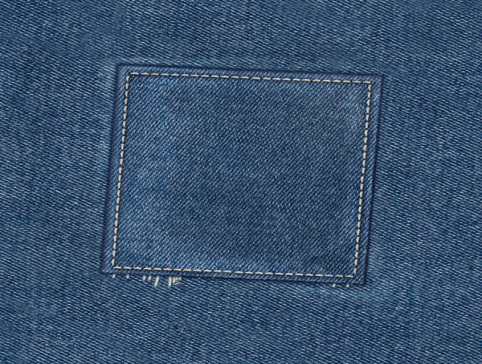 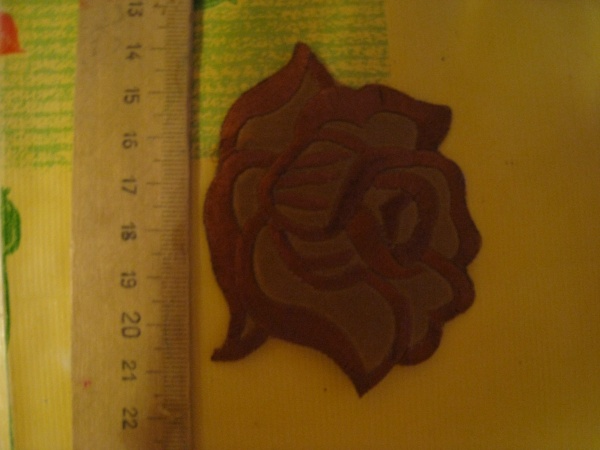 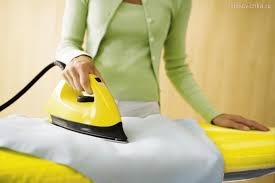 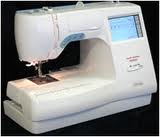 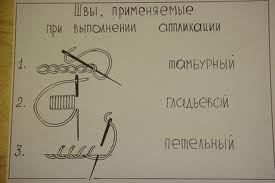 